令和５年度山口県地域連携推進リハビリ専門職養成研修開催要項目　的：地域ケア会議や介護予防事業等へのリハビリテーション専門職等の参画による効果的な介護予防の取組を推進するため、市町（地域包括支援センター）との連携を推進するリハビリテーション専門職（地域連携推進リハビリ専門職）を養成する。対　象：山口県在住または山口県内施設等に勤務の理学療法士・作業療法士・言語聴覚士　120人　　　      ※平成27年度から平成29年度に県が実施したリハビリ専門職の指導者養成研修の修了者も対象となります。山口県介護予防PT・OT・ST指導者研修終了者は、指定する３日の研修について受講免除となっております。参加費：無料主　催：山口県　　　　実施機関：一般社団法人　山口県理学療法士会日程・時間・テーマ：オンライン（Zoomミーティング）　全回：開始9：40～終了17：20研修1　テーマ：住民主体の通いの場でのリハビリテーション専門職の役割に関する理解　　　　日　程：1－1令和5年12月10日（日）1－2令和5年12月24日（日）研修2　テーマ：地域包括ケアシステム（地域ケア会議等）における多職種連携に関する理解 　　　　日　程：2－1令和6年1月7日（日）2－2令和6年1月14日（日）研修3　テーマ：介護予防に求められる多職種に関する基礎知識について学ぶ 　　　　日　程：3－1令和6年1月21日（日）3－2令和6年1月27日（土）研修4　テーマ：これからの介護予防とリハビリテーション専門職の役割に関する理解日　程：4－1令和6年1月28日（日）4－2令和6年2月4日（日）　　※山口県介護予防PT・OT・ST指導者研修終了者は1－1、3－1、3－2が免除となります。受講希望者は聴講可能です。会　場：＜対面＞研修1－1～研修2－1宇部市万倉ふれあいセンター 多目的ホール　〒757-0214 宇部市大字西万倉字宮ノ下1672番地研修2－2～研修4－2山口コ・メディカル学院〒753-0054 山口県山口市富田原町２−２４　　※前半と後半で会場が異なりますので、お間違いのないようご参加ください。＜オンライン＞Zoomミーティング対面とオンライン併用のハイブリッド形式での開催となります。オンラインでの参加について携帯電話での参加は不可とします。PC、タブレットでの参加を必須とし、安定した通信環境を確保していただけるようお願いいたします。申込み：下記フォームメーラーURL・QRコードより申込みください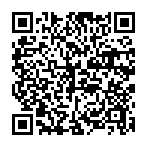 《URL》https://business.form-mailer.jp/fms/2f28541b218360《QRコード》※申込期限 令和5年12月5日（火）　留意事項：介護予防推進のために、全8日間の研修会を企画しました。全日程で研修会を受講すると県より県知事名で修了証が発行され、各市町へ修了者リストとして所属・氏名が通知される予定です。年度内に全てを受講できることを受講条件とします。次年度への持ち越しは不可となっております。地域包括ケアを推進すべく、各市町での介護予防事業（地域ケア会議、通いの場支援等）に協力する意思があることを受講条件とします。問い合わせ先：　　　　一般社団法人山口県理学療法士会　　　　　地域包括ケア推進特別委員会　委員長　綿谷　昌明〒753-0831　山口県山口市平井200-1エゼ平井1階101号室TEL  083-941-6900　FAX  083-941-6901   E-mail  spmy6879@aria.ocn.ne.jp